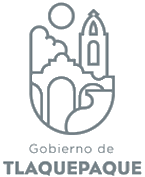 DIRECCIÓN JURÍDICA DE OBRAS PÚBLICASAGENDA DE ACTIVIDADES DE SEPTEMBRE DE 2021.1 Actividades normales de oficina.2 Actividades normales de oficina.1 Informe Justificado, ampliación de demanda, 2° DMACT.3 Actividades normales de oficina.2 Informes Justificados, 2° y 9°, DMACT.4 Fin de semana.5Fin de semana.6Actividades normales de oficina.Informe Justificado, 13° DMACT.Requerimiento de información, 13 ° DMACT.7Actividades normales de oficina.1 Requerimiento de queja de la Comisión Estatal de Derechos Humanos Jalisco.Informe Justificado, 9° DMACT.8 Actividades normales de oficina.9Actividades normales de oficina.1 Requerimiento de la Unidad de Transparencia.10 Actividades normales de oficina.11 Fin de semana.12 Fin de semana.13 Actividades normales de oficina.Informe Previo, 3° DMACT.14Actividades normales de oficina.1 Requerimiento de la Unidad de Transparencia15Actividades normales de oficina.2 Informes de Ley de la Comisión Estatal de Derechos Humanos Jalisco. 16 Dia de Asueto.17Actividades normales de oficina.18 Fin de semana.19 Fin de semana.20 Actividades normales de oficina.21 Actividades normales de oficina.Consejo Técnico de Asignación de Contratos.22Actividades normales de oficina.2 Requerimiento medida cautelar de la Comisión Estatal de Derechos Humanos Jalisco.Requerimiento de copias Juicio de Amparo 4° DMACT.23Actividades normales de oficina.1 Requerimiento de Documentos 13° DMACT.1 Informe Previo 10° DMACT.3 Requerimiento de la Unidad de Transparencia24Actividades normales de oficina.1 Informe de la Comisión Estatal de Derechos Humanos Jalisco.25 Fin de semana.26 Fin de semana.27Actividades normales de oficina.Audiencia Constitucional 13° DMACT.1 Informe Justificado 3° DMACT28 Actividades normales de oficina.Amparo Indirecto, Conflicto competencial.29Actividades normales de oficina.1 Medida Cautelar de la Comisión Estatal de Derechos Humanos Jalisco.1 Requerimiento de Contraloría. 30Actividades normales de oficina.1 Requerimiento de la Unidad de Transparencia.31